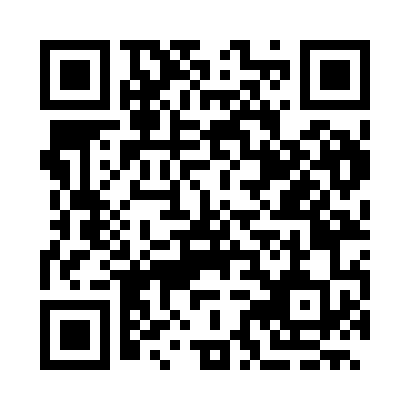 Prayer times for Kosmata, BulgariaWed 1 May 2024 - Fri 31 May 2024High Latitude Method: Angle Based RulePrayer Calculation Method: Muslim World LeagueAsar Calculation Method: HanafiPrayer times provided by https://www.salahtimes.comDateDayFajrSunriseDhuhrAsrMaghribIsha1Wed4:266:171:216:198:2510:102Thu4:246:161:216:208:2610:113Fri4:226:151:216:208:2810:134Sat4:206:131:216:218:2910:155Sun4:186:121:216:228:3010:166Mon4:166:111:216:228:3110:187Tue4:146:091:206:238:3210:208Wed4:136:081:206:248:3310:219Thu4:116:071:206:248:3410:2310Fri4:096:061:206:258:3510:2511Sat4:076:051:206:268:3610:2612Sun4:056:041:206:268:3810:2813Mon4:036:031:206:278:3910:3014Tue4:026:011:206:278:4010:3215Wed4:006:001:206:288:4110:3316Thu3:585:591:206:298:4210:3517Fri3:565:581:206:298:4310:3718Sat3:555:571:206:308:4410:3819Sun3:535:571:206:318:4510:4020Mon3:525:561:216:318:4610:4121Tue3:505:551:216:328:4710:4322Wed3:485:541:216:328:4810:4523Thu3:475:531:216:338:4910:4624Fri3:465:521:216:338:5010:4825Sat3:445:521:216:348:5110:4926Sun3:435:511:216:348:5210:5127Mon3:415:501:216:358:5210:5228Tue3:405:501:216:368:5310:5429Wed3:395:491:216:368:5410:5530Thu3:385:481:226:378:5510:5631Fri3:365:481:226:378:5610:58